EGI-InSPIREEGI Community Forum 2014EU MILESTONE: MS248Copyright noticeCopyright © Members of the EGI-InSPIRE Collaboration, 2010-2014. See www.egi.eu  for details of the EGI-InSPIRE project and the collaboration. EGI-InSPIRE (“European Grid Initiative: Integrated Sustainable Pan-European Infrastructure for Researchers in Europe”) is a project co-funded by the European Commission as an Integrated Infrastructure Initiative within the 7th Framework Programme. EGI-InSPIRE began in May 2010 and will run for 4 years. This work is licensed under the Creative Commons Attribution-Noncommercial 3.0 License. To view a copy of this license, visit http://creativecommons.org/licenses/by-nc/3.0/  or send a letter to Creative Commons, 171 Second Street, Suite 300, San Francisco, California, 94105, and USA. The work must be attributed by attaching the following reference to the copied elements: “Copyright © Members of the EGI-InSPIRE Collaboration, 2010-2014. See www.egi.eu  for details of the EGI-InSPIRE project and the collaboration”.  Using this document in a way and/or for purposes not foreseen in the license, requires the prior written permission of the copyright holders. The information contained in this document represents the views of the copyright holders as of the date such views are published. Delivery SlipDocument LogApplication area	This document is a formal deliverable for the European Commission, applicable to all members of the EGI-InSPIRE project, beneficiaries and Joint Research Unit members, as well as its collaborating projects.Document amendment procedureAmendments, comments and suggestions should be sent to the authors. The procedures documented in the EGI-InSPIRE “Document Management Procedure” will be followed:
https://wiki.egi.eu/wiki/ProceduresTerminologyA complete project glossary is provided at the following page: http://www.egi.eu/about/glossary/. PROJECT SUMMARY To support science and innovation, a lasting operational model for e-Science is needed − both for coordinating the infrastructure and for delivering integrated services that cross national borders. The EGI-InSPIRE project will support the transition from a project-based system to a sustainable pan-European e-Infrastructure, by supporting ‘grids’ of high-performance computing (HPC) and high-throughput computing (HTC) resources. EGI-InSPIRE will also be ideally placed to integrate new Distributed Computing Infrastructures (DCIs) such as clouds, supercomputing networks and desktop grids, to benefit user communities within the European Research Area. EGI-InSPIRE will collect user requirements and provide support for the current and potential new user communities, for example within the ESFRI projects. Additional support will also be given to the current heavy users of the infrastructure, such as high energy physics, computational chemistry and life sciences, as they move their critical services and tools from a centralised support model to one driven by their own individual communities.The objectives of the project are:The continued operation and expansion of today’s production infrastructure by transitioning to a governance model and operational infrastructure that can be increasingly sustained outside of specific project funding.The continued support of researchers within Europe and their international collaborators that are using the current production infrastructure.The support for current heavy users of the infrastructure in earth science, astronomy and astrophysics, fusion, computational chemistry and materials science technology, life sciences and high energy physics as they move to sustainable support models for their own communities.Interfaces that expand access to new user communities including new potential heavy users of the infrastructure from the ESFRI projects.Mechanisms to integrate existing infrastructure providers in Europe and around the world into the production infrastructure, so as to provide transparent access to all authorised users.Establish processes and procedures to allow the integration of new DCI technologies (e.g. clouds, volunteer desktop grids) and heterogeneous resources (e.g. HTC and HPC) into a seamless production infrastructure as they mature and demonstrate value to the EGI community.The EGI community is a federation of independent national and community resource providers, whose resources support specific research communities and international collaborators both within Europe and worldwide. EGI.eu, coordinator of EGI-InSPIRE, brings together partner institutions established within the community to provide a set of essential human and technical services that enable secure integrated access to distributed resources on behalf of the community. The production infrastructure supports Virtual Research Communities (VRCs) − structured international user communities − that are grouped into specific research domains. VRCs are formally represented within EGI at both a technical and strategic level. TABLE OF CONTENTS1	General information	51.1	What was new	51.2	Key dates	61.3	Co-located events	62	Communications and outreach	82.1	News & blog mentions	82.2	Outreach	92.2.1	Event website	92.2.2	Short links	102.2.3	Conference4Me Downloads	102.2.4	Twitter	102.2.5	Facebook	113	Statistics	123.1	Overall	123.2	Registration Breakdown	124	Survey	145	Conclusions	22General informationThe EGI Community Forum 2014 took place in Helsinki, Finland, between 19-23 May 2014. The event was hosted by EGI.eu in partnership with Helsinki University and CSC - IT Center for Science Ltd.The Community Forum was held in conjunction with the following co-located meetings: Research Data Alliance Europe (RDA), EUDAT, OpenAIRE & TTA NorduGrid Conference 2014 Nordic e-Infrastructure Collaboration (NeIC) European Globus Community Forum 2014The EGI Federated Cloud was announced in production during the Community Forum. The launch was accompanied by a keynote lecture by David Wallom on the status and capabilities of the Federated Cloud with an outline of future plans, and a lightning talk by Yuliya Fetyukova describing a practical application of the Federated Cloud to biodiversity research. EGI.eu published a press release and a news item to mark the event.What was newDuring the preparation of the Community Forum, the Programme Committee drove an effort to bring the event structure closer to the user communities and to maximise the interaction between the delegates and the EGI community. As a result, the programme introduced three new features:Lightning Talks – given by scientists during the morning plenaries (three on Monday and one on Tuesday), the Lightning Talks focused on the applications of EGI’s resources and services to research problems. With a heavy emphasis on scientific result, the Lightning Talks were aimed at showcasing how EGI is supporting research undertaken across Europe.Networking sessions – held on Wednesday during a dedicated morning session, parallel only to a poster and demonstration session, the networking sessions opened a space for debating ideas, discussing future collaborations and finding common interest.Hackathons - The hackathons represented an opportunity for user communities to bring a specific problem to the attention of the communities of experts within EGI.Key datesThe Community Forum was held between 19 and 23 May 2014. The key dates in the run-up for the event were:16 December 2013 - Call for participation opens; online submission of abstracts opens15 January 2014 - Deadline to submit abstracts for sessions, workshops and tutorials 15 January - Early-bird registration opens21 February (extended) - Deadline to submit abstracts for presentations, networking sessions, hackathons16 March - Deadline to submit abstracts for demonstrations 31 March (extended) - End of early bird registration; deadline to submit abstracts for posters 6 April - Deadline to submit abstract for Lightning Talks 7 April - End of early bird registration 1 May - Deadline to register a booth for the exhibition 5 May (extended) - Online registration Co-located eventsSummaries originally posted in the CF 2014 website: http://cf2014.egi.eu/colocated/Research data and services workshopTuesday, 20 MayThe workshop was technically-driven with representatives from EUDAT, Research Data Alliance (RDA), OpenAIRE & ATT (Finnish national research data initiative). Opportunities for sharing detailed (technical) presentations on services like B2FIND and B2SHARE, IDA, Kata, AVAA and collaboration opportunities through the RDA Interest / Working Groups work offer new views to the audience. This was complimented by presentations from communities / users that are using the services outlined. The audience presented their requirements and experiences on received feedback in the final wrap up session. (More information)Nordic e-Infrastructure Collaboration (NeIC)Wednesday, 21 MayNeIC, the Nordic e-Infrastructure Collaboration is facilitating the development of advanced IT tools and services in areas of importance to Nordic researchers. In order to fill the gap between the successful NeIC2013 conference with its popular workshop session and the next big NeIC conference in 2015, some of the current activities going on in Nordic collaboration in the field of e-infrastructure and the handling of scientific data were presented and can be discussed actively. (Detailed agenda for the meeting)European Globus Community Forum 2014Thursday, 22 MayThe EGCF annual event provides a unique opportunity for European Globus users to introduce and discuss their work, challenges, solutions, and best practices within a community atmosphere. The event also gives participants the chance to provide feedback on Globus technologies, as well as present any Globus requirements they may have for their research. Co-organised with the US Globus team, the Forum allows your voice to be heard both within the European community as well as the Globus team in the United States. (More information and agenda)Other eventsNorduGrid Conference 2014Communications and outreachNews & blog mentionsThe Community Forum was mentioned in the following pages by external partners:EGI Community Forum 2014 iSGTW (http://www.isgtw.org/spotlight/egi-community-forum-2014)Advancing excellent science at the EGI Community Forum (feature article) iSGTW (http://www.isgtw.org/feature/advancing-excellent-science-egi-community-forum)Driven by user needs (feature article with Yannick Legré). Nordforsk news (http://neic.nordforsk.org/driven-by-user-needs)EGI Community Forum 2014 Aftermath. OpenNebula website (http://opennebula.org/egi-community-forum-2014-aftermath/)EGI Community Forum 2014. EUDAT website (http://www.eudat.eu/events/egi-community-forum-2014)EGI Community Forum 2014. eI4Africa website (http://ei4africa.eu/2014/05/06/egi-community-forum-2014/)NeIC at the EGI Community Forum 2014. NeIC news (http://neic.nordforsk.org/neic-at-the-egi-community-forum-2014)EGI Community Forum 2014. Digitalmeetsculture website (http://www.digitalmeetsculture.net/article/egi-community-forum-2014/)PREFORMA @ EGI Community Forum 2014. Digitalmeetsculture website (http://www.digitalmeetsculture.net/article/preforma-egi-community-forum-2014/)EGI Community Forum 2014. Notur website (https://www.notur.no/egi-community-forum-2014)Research data and services workshop during the EGI Community Forum 2014. RD-alliance website (https://europe.rd-alliance.org/Content/Events.aspx?id=190)Helix Nebula @ EGI Community Forum, 19-23 May 2014, Helsinki Helix-Nebula webiste (http://www.helix-nebula.eu/events/helix-nebula-egi-community-forum-19-23-may-2014-helsinki)Promoter @ EGI Community Forum 2014, Helsinki 19-23 May 2014. Promoter website (http://www.promoter.it/promoter-egi-community-forum-2014-helsinki-19-23-may-2014)The agenda of the EGI Community Forum 2014 is now online. CSC news (http://www.csc.fi/english/csc/news/news/egi_cf_agenda_eng)EGI CF 2014: EUBrazil Cloud Connect contributions on Tuesday and Wednesday EUBrazilCC website (http://www.eubrazilcloudconnect.eu/content/egi-cf-2014-eubrazil-cloud-connect-contributions-tuesday-and-wednesday)The Community Forum was also a topic of the following news items, published in the EGI news feed:22-05-2014 EGI Federated Cloud: Happy users20-05-2014 EGI launches Federated Cloud into production16-05-2014 Community Forum starts in Helsinki16-05-2014 A climate services network for EGI (part of a series on the networking sessions)14-05-2014 Networking with DIRAC (part of a series on the networking sessions)09-05-2014 Bringing Life Sciences to the grid (part of a series on the networking sessions)28-04-2014 Lightning Talks winners and registration extension24-04-2014 Networking for Digital Preservation (part of a series on the networking sessions)31-03-2014 CF 2014: early-bird extension and tutorials18-03-2014 Competition: Showcase your science at the Community Forum10-03-2014 The agenda of the CF 2014 is now online14-02-2014 EGI Community Forum 2014 deadline extension23-01-2014 Contributions to the Community Forum are still welcome15-01-2014 Registration for the EGI Community Forum 2014 is open16-12-2013 Community Forum 2014: Call for participation opens19-09-2013 Next stop: HelsinkiOutreachEvent websiteThis table represents the number of visitors from 23 March to 23 May 2014 (end of event), compared with values from the Community Forum 2013 (8-12 April 2013) website taken between 1 January – 12 April 2013.Short linksAs a tool to measure the traffic to key event pages, we created google short links to monitor the amount of clicks. When possible, a comparison to the figures recorded for the previous event is included.The results are:The CF2014 Call for Participation http://go.egi.eu/CF2014-CfP - 1042 clicks (new)Registration pages: http://go.egi.eu/CF2014-reg  - 342 clicks (-74.2%)Indico homepage: http://go.egi.eu/CF2014  - 6148 clicks (+65.8%)Conference4Me Downloadshttp://conference4me.psnc.pl/ The conference app was downloaded by 152 unique users, of which 83 used Android, 54 used iOS and 5 used Windows. This represents a decrease from the last conference: the Conference4Me app was downloaded by 161 unique users at the Technical Forum in Madrid (September 2013).Twitter The statistics below were collected between 1 March and 26 May 2014. Total Number of Tweets: 778 Tweets by EGI: 184 Biggest Day: Tuesday 20th MayTop non-EGI tweeter: geekeconomistDuring the event   Total tweets: 535Biggest day: Tuesday 20th MayTop non-EGI tweeter: vtenhunenRetweets of EGI material: 64Tweets by EGI - 106 (20%):EuropeanGrid - 70EGITech - 14EGIUsers - 12EGIPolicy - 10Unique Users - 117Top ~10 Tweeters:vtenhunen - 31geekeconomist - 29twhyntie - 25fopsom - 22gridpp - 19CSCfi - 17isgtw - 13ehuedo - 12eInfraEU - 12SteveITaaU - 11Tweets per day:Monday - 106Tuesday - 192Wednesday - 106Thursday - 83Friday - 48    Facebook The EGI Facebook page acquired 10 new 'likes'The most popular day on Facebook  was Thursday (22 May), with 876 unique viewers and 3154 impressionsThe lowest unique viewers was 256 (Tuesday)The most popular post was the picture of Anastasia Poupkou during her lightning talk. The post had 85 likes and was seen by 674 people (96% were "viral" i.e. via a friend) and 1361 impressions.StatisticsOverallNumber of sessions per dayRegistration BreakdownIn total there were 373 participants, and a total of 420 registered days. Some participants registered for multiple days, which explains the discrepancy between registrations and participants.Registrations per parallel eventRDA/EUDAT/OpenAIRE&TTA	79NorduGrid				66NeIC					75Globus					44SurveyA Survey Monkey questionnaire about the event was sent to the participants. 84 replied. Below is a summary of the survey responses.1) Do you have any comments about the programme for the event, for example the plenary speakers, parallel sessions or workshops?52 answersOverall feedback was positive. Opinions differ about the keynote speakers. The amount of parallel sessions is still seen as too much. The Open Council workshop was welcomed, but drained participants from other sessions.Selected comments“It was nice to see big partners involved like eesa and Intel. Really enjoyed the plenary talks for air quality forecasting system, eesa Earth observation models and Carbon Observation Systems”“In general good, most plenaries were not very interesting.”“Very interesting, particularly keynotes”“I'm very happy that conference was really User oriented.”“a bit too many parallel sessions simultaneously at certain times”“Open Council session was a very good idea, but I heard stole too many participants from parallel sessions.”“more technical view would be fine, instead of politics”2) The programme included features new to the EGI forums: networking sessions, lightning talks by scientists using EGI and hackathons. What did you think of these new features?57 answersThe lightning talks, networking sessions and hackathons were overall considered good additions to the programme. Respondents highlighted that the way these were organised could be improved, and/or better advertised. Selected comments“The networking sessions were fruitful, please keep this feature. Also pleased to attend some interesting lightning talks.”“I think they are an added value to the EGI forum since this was a CF and main target are users communities with allot of different degrees of knowledge and areas of interested.”“Lightning talks were excellent. Fascinating to see the sort of research that is underpinned by grid/cloud.”“I sat the lightning talks. These were nice, but consider them for the second days. An EGI event should start with a keynote talk by the director to keep the community together ((not just 15 min by longer)”“Networking Sessions were not that well organised, Lighting talks were quite useful and interesting to get feedback from user communities”“The lightning talks by researchers was very good, though the speakers were not. But the concept is very welcome. For the networking and hackathons, the disposition of the tables in the room (needs to be flexible) becomes of extreme importance, and this was not met. Not to speak about the network connectivity ....”3) During and before the event - was the EGI organising team helpful?83 answers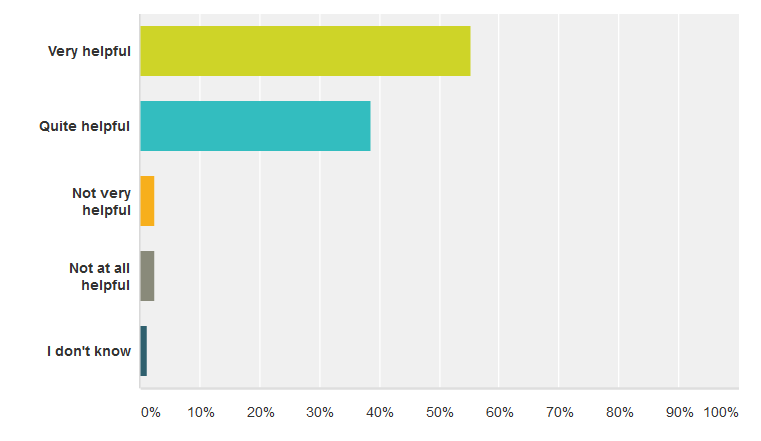 And the conference staff?The support of the conference staff was overall praised by the attendants.Selected comments“also helpful and nice hosts”“Really helpful and professional”“They were very helpful, all things considering our booth went very smooth. Great organisation!”“Local organizers were helpful on all occasions, EGI team not very helpful.”“At the front desk I would say they were exerted to handle non-standard requests.”“The Young man taking care of Room 3 was extremely helpful. Well done!”4) Please let us know your feedback on the conference dinner (venue, service menu, entertainment)? And what did you think of the coffee breaks and lunchtime catering?71 answersOverall the catering was praised. Negative comments focused on lack of available drinks, poor quality wine and the buffet-style (standing) of the lunch breaks. The vegetarian selection was praised.The dinner venue, service and menu were apreciated, but the entertainement was not. Many respondents considered the choice inappropriate and disconnected from the event. A recurrent opinion stated a preference for something more in line with local culture.“The catering was very good. The lunch breaks were quite long. The conference dinner menu and service was very nice. The venue was quite good. The entertainment performance was not appropriate, either the concept didn't fit or it wasn't presented properly.”“Good food, nice location, nice company ... what else?”“didn't expect arabic-style danses in the conference dinner! maybe something more local.”“went smoothly with the exception of the wine which is not that good.”“I would like to thank for Vegetarian options during the lunches. About conference dinner the only comment I have is that everyne was embaraced with the dance thing. I heard lots of comments that this would be appropriate only during truck driver conference not EGI one. It would be nice to be more sensitive while choosing entertainment. Sometime nothing is better.”“The dinner was excellent (although it was the 3rd time I had reindeer and salmon, but it was the most delicious of them all!), the Oriental Hype could have done better with audible music, and the venue lacked atmosphere (compared to monasteries, churches, etc.). Too bad that there wasn't a dance floor.”“The menu was excellent. A good way to discover finnish food. Entertainment was also very nice.”“Conference dinner was really nice. The entertainment had some technical problems and was not seeable from all the tables. Coffe breaks and catering was really nice and varied”“The conference dinner venue & menu and service were perfect. The enttertianment could be much specific to reflect Finnish culture traditions. Quite limited lunch space for a such number of participants.”“Food was good at lunchtime, but eating standing is not very confortable”5) Do you have any comments on the conference materials e.g. online programme, Book of Abstracts, conference folder?57 answersThe respondents found the online programme ok. Recurrent criticisms were: the lack of posters and demos in the Book of Abstracts; the small print on the badge’s programme; lack of room information on the Conference4Me app. Selected comments“All in all it was OK. However, I miss a list for all presentations will all the materials.”“The online programme has always been great. Too bad there was no mini timetable provided with the badges.”“Most of the time, the slides were available on the Indico when I needed them, so for me that was fine (it was not always the case in the past EGI Forums).”“Indico and Conf4me were awful - very hard to find out what was going on and where it was located”“Online was good, I had no interest in a Book of Abstracts. The folder was fine.”“The printing in the little leaflet was too small for me to read the room numbers.”“Printed info is pointless/waste of paper.”“there are not any references to posters in Book of Abstracts, epic fail”“I like this community to reduce even more the quantity of physical material printed. We are a community mostly based on online services and it should be like this as well for the conference materials.”6) The EGICF2014 programme was available in several formats. Please could you tell us which formats you used during the event? Please tick all that apply.82 answers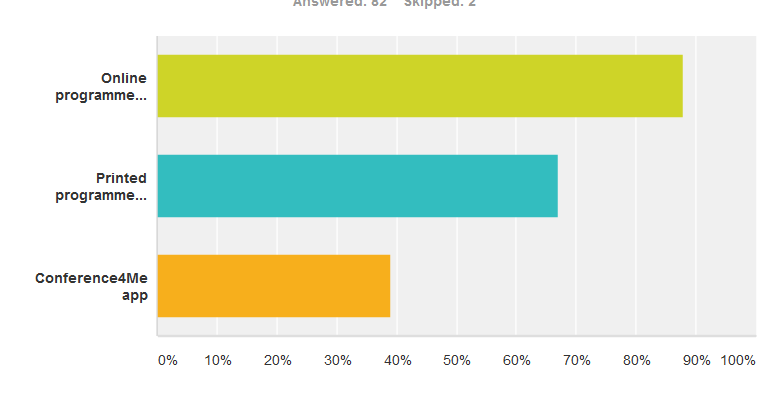 Do you have feedback on the Conference4Me app?Overall the respondents were positive about the App itself, but there was some disappointment regarding the way it was implemented (e.g. missing room numbers, too many clicks required in the navigation.)Selected comments“There are some quirks that should be made. For example there are to much clicks to get into real agenda. App should start with an actual "todays agenda" or in place where it was left before closing.”“Didn't give the room numbers which made it useless”“I wish there were a "detailed view" type of option so you could see all the details by just scrolling through rather than having to touch each one individually and go back.”7) Do you have any comment on the conference venue? (wireless, rooms, location)72 answersThe location of the venue, being close to the city centres, hotels and restaurants, was highly praised. The layout of the rooms was seen as somewhat confusing. The wireless connection was criticised for being unreliable. Selected comments:“Wireless and network was insufficient for amount of people, people could have known that from previous years. Location and rooms are fine.”“some rooms were too small. Big hall had bad sound. WiFi worked fine for me. Nice with central location.”“wireless not good, location excellent, rooms good.”“The wireless worked mostly, but sometimes it was unreliable. Rooms were fine, location was perfect. It was also excellent to have the hotels in close proximity (walking distance): excellent!!”“The location was perfect at the University because it was very centric. Wireless was not working properly the first morning. The rest of the days was more or less right. Some rooms were too small for such a big audience and it was very hot inside, but the rest and the congress hall were really nice.”8) If you were an exhibitor or a demonstrator, do you have any comments on your experiences at the event e.g. the instructions, the space allocated, the facilities, the wifi, the booth costs, the exhibition and demo hall?31 answersExhibitors where overall please with the booths on the second floor, which were near the lunch & coffee during breaks. The poster & demo presenters were very disappointed with the location of the poster and demo booth location downstairs, where they saw hardly anyone.Selected comments:“There wasn't any good place to beam demos from beamer, but I like very much that there weren't actual booths (with closed walls) because there were more open space to show posters etc. Place where booths were placed was quite good, because that was the same place where coffee breaks were held, so there was many people who were able to go, look and speak at the booths.”“the area for posters and demonstration was not correctly located, people were not in contact with them. Break/launch areas could be better choices”“Demo location was really bad. by keeping the demos and posters away from the conference, they had a very reduced visibility”“As the location was very confusing I see people turn around on demos and posters were very less. I was not even able to find paper marking saying demos / posters are down stairs.”“issues with WiFi, especially for tutorials requiring Internet access; staff and organizers were very helpful”9) Compared to similar events that you have attended, do you have any feedback on the fees for the event?78 answersThe majority of the respondents have considered the fees as acceptable value for money.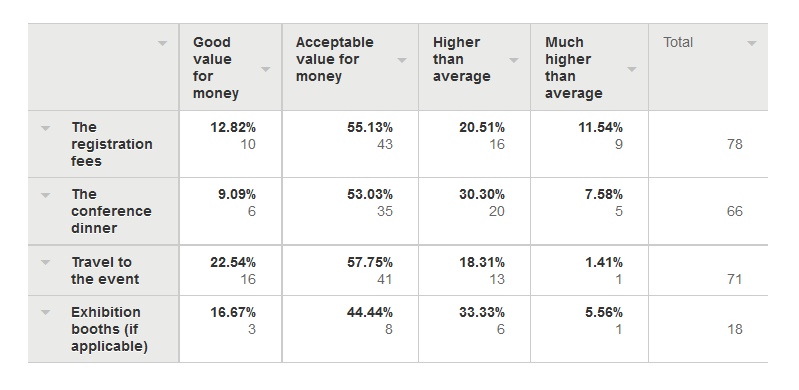 10) Finally, is there any other you would like to give us about the event? Or do you have any suggestions for the organisers?30 answersSelected comments:“An outline of the program should be made available earlier: needed for booking flights etc.”“Helsinki (partly due to the weather) was great place to held the conference.”“I would make notice that if you make hands-ons sessions that require a good network it would be nice to test the facilities in advance”“Try to choose venue that does not have several events at the same time in future. I attended wrong conference lunch once :)”“Great to see broad range of user communities represented”“The organisers did a really good job solving doubts and helping in everything.”“political meetings (such as the open council workshop) drove attendees away from technical sessions, and at the end did not deliver such a big value.”“Room changes need to be better communicated or automatically updated through Indico or Conference4Me. No more dancers!”“The run was very well done. The weather was very well done.” “more workshops in Finland, sun is always shining there...”“When I checked "Much higher than average". Means that fee is too high. Please do not take this as very positive...”“Very satisfied. EGI CF attracted speakers and attendees which added great value to the conference and different projects & communities. A good forum to share knowlege, experience and work! Higly rreccommended. Thanks!”ConclusionsThe Community Forum 2014 brought together 270 scheduled contributions, organised in 96 sessions, and was attended by 373 registered delegates participants. Nordugrid, NeIC, the RDA Alliance and Globus organised parallel sessions.Overall, the event was judged to be a success based on the general positive comments and answers to survey questions. Feedback collected from the attendees shows that the three new features introduced in the programme (Lightning Talks, Networking Sessions and Hackathons) were well received. One of the most important lessons learned during the Community Forum is that posters, demonstrations and exhibition area need to be close to the catering areas. The remote location of posters and demo booths was overall seen as very poor and undermined the benefits of running such initiatives during the event. Care should be taken in the future in order to avoid this situation.Document identifier:EGI-InSPIRE-MS248Date:09/10/2014Activity:NA2Lead Partner:EGI.euDocument Status:FINALDissemination Level:PUBLICDocument Link:https://documents.egi.eu/document/2242AbstractThis document is an event report for the EGI Community Forum 2014 held in Helsinki, Finland, from 19-23 May 2014.The event was hosted by EGI.eu in partnership with the University of Helsinki and CSC - IT Center for Science Ltd.NamePartner/ActivityDateFromSara CoelhoNA213/06/14Reviewed by:Jorge GomesLIP15/07/14Moderator by:Neasan ONeillNA215/07/14Approved byAMB and PMB30/07/14IssueDateCommentAuthor/Partner112 June 2014DraftSara Coelho215 July 2014Pre PMB approvalNeasan ONeillMetricValueCF2013 ValuePages viewed13,61919,558Unique page views11,32915,145Time spent on the page01:4301:34Highest number of page views in a day975(19 May)1,253(9 April)Number of...CF2014TF2013CF2013TF2012CF2012TF2011Registered participants373471380415421660Scheduled contributions270238287305171132Speakers214142199203208296Session conveners784743424434DayTotalSessionsWorkshopsTutorialsHackathonsNetworking sessionsMonday815200Tuesday945000Wednesday1653035Thursday1022600Friday500500Total4812151335EARLYEARLYLATELATEON-SITEON-SITEfee (€)registrantsfee (€)registrantsfee (€)registrants full week5851966352568513 one day170951904521046 Total29129170705959